～これからの自分のために大切な人のために～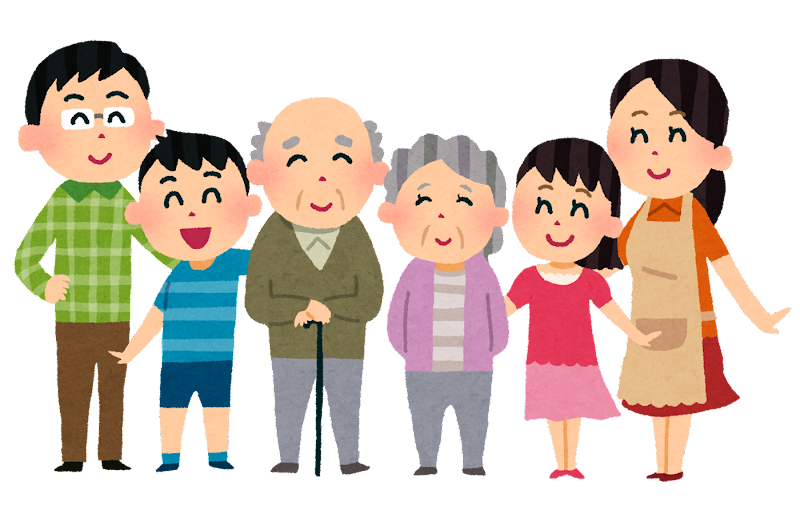 ☆このノートには個人情報が記載されています鍵のかかる場所に保管するなど、取扱いに気をつけましょう更新履歴は裏面に記入海老名市医師会はじめに　このノートは、思いがけない「もしもの時」が訪れた時、自分らしい生き方を選択できるように身近な人に伝えておくべきことを書き記しておくためのノートです。いつ災害や事故に巻き込まれたり、病気になったり、認知症になったりするかは誰も予測はできません。自分でしっかりと考えて気持ちを整理できるうちに書き始めましょう。１　好きなところから書き始めよう！はじめのページから完璧に記入していこうとすると大変なので、まずは書いておきたいところから書き始めましょう。気が向いたときに少しずつ書き進めていくのがおすすめです。　　　　　　　　すべてのページを埋める必要はありませんので、書けるページや必要なページを選んで書くようにしてください。２　何度書き直しても大丈夫です。　　一度記入しても、時間がたてば気持ちの変化はあります。このノートは、何度でも書き換えて構いません。いつでも更新できるように鉛筆で記入しましょう。３　このノートのことは、家族に話しておきましょう。　　せっかく家族のために書き残すノートなので、万が一のときに手に取って見てもらえなくては意味がありません。個人情報が記入されている大切なものですが、このノートの存在と保管場所は家族や信頼のできる親しい人に伝えておきましょう。☆このノートに法的な拘束力はありません。　　法的な拘束力が必要な場合は、公正証書等による遺言書を作成しておきましょう。  　更新履歴　   		年　　　　月　　　　日　　（記入者：　　　　　　　　　　　）   		年　　　　月　　　　日　　（記入者：　　　　　　　　　　　）   		年　　　　月　　　　日　　（記入者：　　　　　　　　　　　）   		年　　　　月　　　　日　　（記入者：　　　　　　　　　　　）   		年　　　　月　　　　日　　（記入者：　　　　　　　　　　　）目　次Ⅰ　私のことⅡ　医療のことⅢ　介護のことⅣ　財産のことⅤ　あとのこと１　基本情報２　好み・こだわり３　経歴４　生活歴について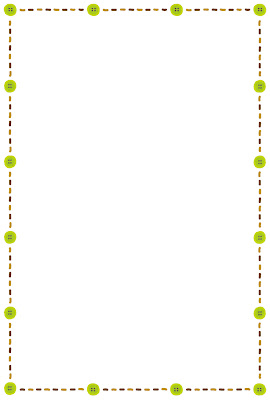 ５　家族や親戚の連絡先（記載欄が足りない場合はコピーして追加しましょう）６　後見人について□後見人がいる　　□後見がいない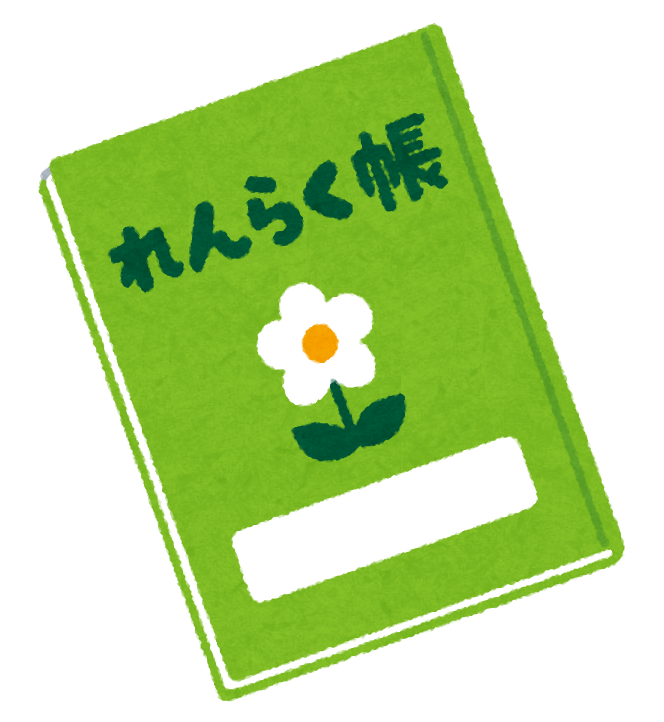 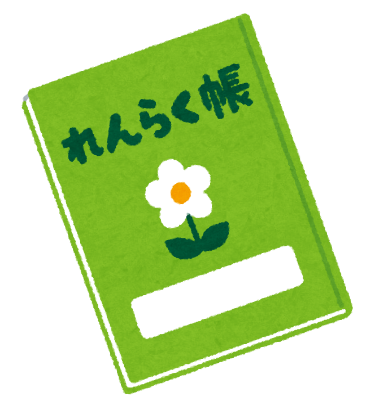 ７　家系図自分の家系図を書いておきましょう。ご自身と関係が近い方から順に書いてていくとわかりやすいです。記入時点で分かる範囲で構いません。　　　　　近況などを記録しておきましょう。　　　　　　８　友人や大切な人達の連絡先（記載欄が足りない場合はコピーして追加しましょう）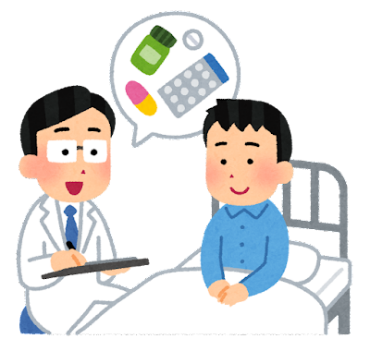 １　現病名・既往歴と治療２　お薬手帳について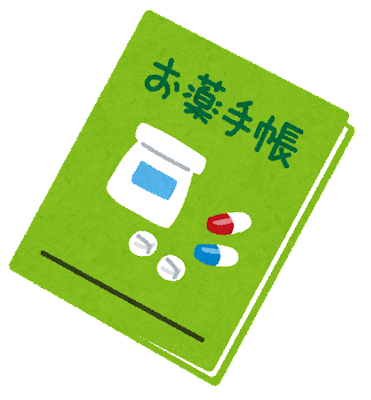 　　□持っている　（保管場所：　　　　　　　　）　　□持っていない３　病名・余命の告知について　　□告知しないでほしい　　□告知をしてほしい　　　告知を希望する項目にチェックをして下さい　　　□病名　　　　□余命　　　□その他　　　その他、告知について希望すること(									　)４　人生の最終段階の医療について☆定期的に見直しをしましょう。☆この項目に記載した内容は、ご家族や親しい人にも伝えておきましょう。人生の最終段階における医療行為についての私の考え　　　□できるだけ延命治療をしてほしい　　　□延命よりも、痛みや苦しみを取り除く医療をしてほしい　　　□回復の見込みがなければ、延命治療はしないでほしい　　その他(									　)　（1）痛みや苦痛について□できるだけ抑えてほしい（□必要なら鎮痛剤を使っても良い）　　　　□自然のままでいたい（□麻薬系鎮痛剤は使わないで欲しい）　（2）心臓マッサージなどの心肺蘇生法（胸を上から強く圧迫して心臓を一時的に動かします）　　　　□希望する　　□希望しない　　□わからない　（3）延命のための人工呼吸器（呼吸が弱い時に口や鼻から気管にチューブを入れて機械で肺に酸素を送ります）　　　　　　　　　□希望する　　□希望しない　　　□わからない　（4）胃ろうによる栄養補給（お腹に穴をあけて胃までチューブを通し流動食などを注入します）　　　　□希望する　　□希望しない　　□わからない　（5）鼻チューブによる栄養補給（鼻から胃までチューブを通し流動食などを注入します）　　　　□希望する　　□希望しない　　□わからない　（6）高カロリー輸液（中心静脈カテーテル）による栄養補給（点滴が長期間必要な場合に首などの心臓に近い太い血管に管を植え込み水分や栄養剤などを注入します）□希望する　　□希望しない　　□わからない　（7）上記以外の医療行為についての希望(　　　　　　　　　　　)５　治療方針について　私の意識がない（又は判断ができない）状態で、治療方針についての決定をしなくてはならない場合は、（　　　　　　　　　　　　　　）の意見を尊重して決めて下さい。６　臓器提供について　　☆この項目に記載した内容は、ご家族や親しい人にも伝えておきましょう。　（1）登録について　　　　□登録している　　　　□登録していない　　　　　　登録機関名称　（　　　　　　　　　　　　　　　　　　　）　　　　　登録機関連絡先（　　　　　　　　　　　　　　　　　　　）　（2）臓器提供についての希望　　　　□希望する　　□希望しない　　□特に考えていない　　　　※「希望する」に印をつけた方は、以下のいずれかの番号を○で囲んで下さい　　　　１　脳死後及び心臓が停止した死後のいずれでも移植のために臓器を提供します　　　　２　心臓が停止した死後に限り、移植のために臓器を提供します　　　　　　提供を希望する臓器に○をつけて下さい（心臓　　肺　　肝臓　　腎臓　　すい臓　　小腸　　眼球）　　　　ドナーカード　□無　　□有（保管場所　　　　　　　　　　　　　　　　　）（3）角膜提供について　　　　□希望する　　□希望しない　　□特に考えていない登録証　□無　　□有（保管場所　　　　　　　　　　　　　　　　　　　　）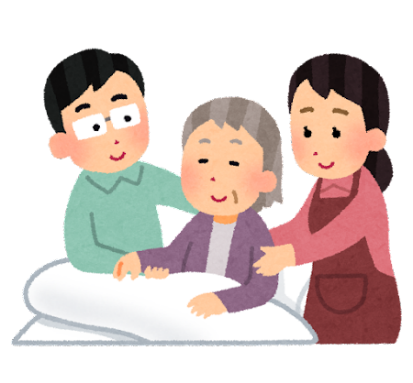 １　介護が必要になったときの希望　生活の場についての希望（介護状態になった時に備えて）介護状態になった時、だれに介護してもらいたいですか□家族　　□家族以外　　□特に希望はないため、家族の判断に任せる□その他（　　　　　　　　　　　　　　　　　　　　　　　　　　）介護状態になった時、どこで介護を受けたいですか□自宅で介護を希望　　□家族宅で介護を希望　　□施設で介護を希望□特に希望はないため、家族に任せる□その他（　　　　　　　　　　　　　　　　　　　　　　　　　　　）介護に要する費用についての希望□自分の資産でまかないたい□自分の資産が不足したら、家族・親族に負担してほしい□資産がないため、家族・親族に負担をお願いしたい□その他（　　　　　　　　　　　　　　　　　　　　　　　　　　　）２　介護保険のサービス利用状況　　□利用している　　　担当ケアマネジャー等　事業所名（　　　　　　　　　　　　　　　　　　　　　）　　　　　　　　　　　　　　担当者名（　　　　　　　　　　　　　　　　　　　　　）　　　　　　　　　　　　　　連絡先　（　　　　　　　　　　　　　　　　　　　　　）　　□利用していない　　　介護保険の利用が必要になった場合にケアプランの作成を依頼したい担当者がいる　　　　　□はい　事業所名（　　　　　　　　　　　　　　　　　　　　　　　）　　　　　　　　　担当者名（　　　　　　　　　　　　　　　　　　　　　　　）　　　　　　　　　連絡先　（　　　　　　　　　　　　　　　　　　　　　　　）　　　　　□いいえ３　地域包括支援センター・関係機関等　※連絡先は　３３ページの一覧表を参照してください　　□海老名東地域包括支援センター　　　　　□海老名北地域包括支援センター　□海老名中央地域包括支援センター　　　　□さつき町地域包括支援センター　□国分寺台地域包括支援センター　　　　　□海老名南地域包括支援センター　　　□海老名市基幹型地域包括支援センター　　□えびな在宅医療相談室　　□海老名市役所　地域包括ケア推進課４　サービス利用中の事業所リスト１　公的年金について２　私的年金について  （例：企業年金・ｉＤｅＣｏ・個人年金保険など）３　預貯金について４　口座引き落としの設定について５　クレジットカードについて６　生命保険等について７　株式について８　不動産について（各市町村から送付される固定資産税納税通知書に同封されている課税明細書を添付することで、記入は不要となります）９　その他の資産（美術品やブランド品、自動車や着物、純金積み立てなど）について1０　貸付金について1１　ローン・借入金について（住宅・教育・自動車・キャッシングなど）1２　他人の借金の保証（連帯保証人）について１　葬儀に関する希望　　□葬儀を自分の希望通りにしてほしい（以下の欄にも記入しましょう）　　□葬儀については、既に生前契約等をしている　　　葬儀業者名（　　　　　　　　　　　　　　　　　　　　　　　　　）　　　連絡先　　（　　　　　　　　　　　　　　　　　　　　　　　　　）　　□葬儀はしてほしいが、内容は遺族に任せる　　□葬儀は必要ない（２５ページ「お墓に関すること」へ）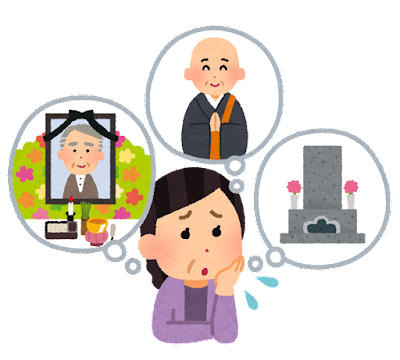 ２　葬儀の際の参列者へのメッセージをあなたの言葉で伝えてみませんか？伝えたいメッセージがあれば、書いておきましょう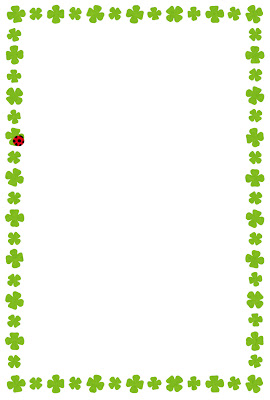 メッセージをＤＶＤなどの媒体に保存している場合　　保存先（　　　　　　　　　　　　　　　　　　　　　　　　　）３　お墓に関すること□既に購入しているお墓がある　　　　名称や住所（　　　　　　　　　　　　　　　　　　　　　　　　　　　　　　）　　□先祖代々のお墓に入りたい　　□新たにお墓を購入してほしい　　　　名称や住所（　　　　　　　　　　　　　　　　　　　　　　　　　　　　　　）　　　　希望する予算（　　　　　　　　　　　　　　　　　　　　　　　　　　　　　）□合祀の永代供養墓に入れてほしい。　　　　名称や住所（　　　　　　　　　　　　　　　　　　　　　　　　　　　　　　）□散骨してほしい　　　　散骨場所の希望（　　　　　　　　　　　　　　　　　　　　　　　　　　　　）　　□自宅に置いてほしい　　□その他の希望がある　　　　具体的に（　　　　　　　　　　　　　　　　　　　　　　　　　　　　　　　）□特に希望はない（遺族に任せる）お墓のデザインなど、希望がある場合はイラストなどで記入しておきましょう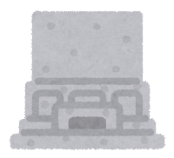 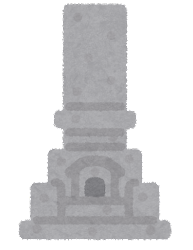 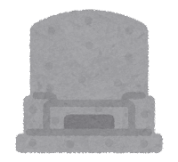 ４　法事や供養について　　□管理をお願いしたい人がいる　　　　氏名（　　　　　　　　　　　）連絡先（　　　　　　　　　　　　　　　　　）　　□特に希望はないので、遺族に任せる　　□その他の希望がある　　　　具体的に５　遺言について☆相続、財産分与について希望がある場合は遺言書を作成しておきましょう　□遺言書を作成していない　　□遺言書を作成している次のような人は「遺言書」を必ず作りましょう１　子どものいないご夫婦２　音信不通、行方不明の相続人がいる場合３　相続権のない人や福祉団体等に遺産を遺贈したい場合４　法定相続分どおりの相続をさせたくない場合５　認知した子（被嫡出子）がいる場合や前妻との間に子がいる場合６　相続人に意思能力のない人（認知症等）がいる場合相続については、相続権のある人全員から遺産分割協議書に署名押印をしてもらい、印鑑証明をもらう必要があります。相続人全員の同意がないと相続手続きができません上記１の子どもがいないご夫婦の例で説明します。子どもがいないご夫婦で、夫が先になくなった場合、遺言書がないと妻が４分の３を相続し、夫の兄弟（甥姪）が４分の１を相続することになります。しかし、遺言書で「すべての財産を妻に相続させる。」と書いておけば、夫の兄弟（甥姪）の同意は不要で相続手続きができることになるからです。法定相続分は次のとおりです。【配偶者と子供が相続人である場合】配偶者２分の1 子供（２人以上のときは全員で）２分の１【配偶者と直系尊属が相続人である場合】配偶者３分の２ 直系尊属（２人以上のときは全員で）３分の１【配偶者と兄弟姉妹が相続人である場合】配偶者４分の３ 兄弟姉妹（２人以上のときは全員で）４分の１　　　民法第８８７条、第８８９条、第８９０条、第９００条、第９０７条参照　国税庁のホームページに相続税のあらましや相続税・贈与税の申告のしかた・手引きなどや相続の申告手続き様式もありますので、参考にしてください。６　遺品整理について□業者に依頼している（業者名：　　　　　　　　　　　　　　　　　　　　　）（連絡先：　　　　　　　　　　　　　　　　　　　　　）□業者に依頼してほしい（希望する業者がある）　　　　（業者名：　　　　　　　　　　　　　　　　　　　　　）　　　　（連絡先：　　　　　　　　　　　　　　　　　　　　　）　　□業者に依頼してほしい（どこの業者でも良い）□寄附したい　□特に希望はない形見分けの希望（寄附したい場合の寄贈先）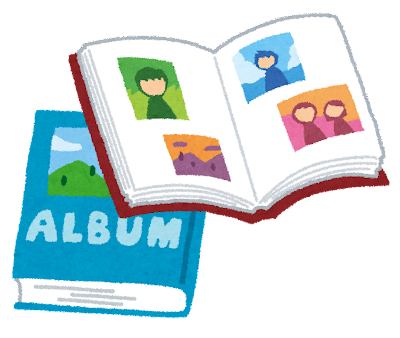 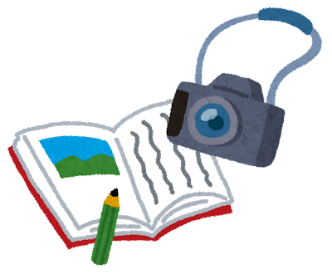 ７　固定電話（ＦＡＸ）について８　携帯電話について９　パソコン・タブレット等について10　インターネット契約などについて11　その他のアカウント等について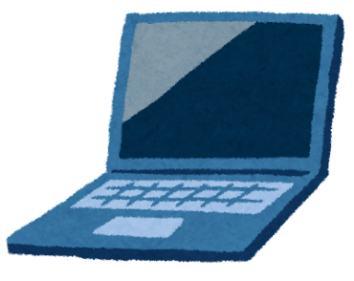 12　ペットについて13　その他、気になること14　♡大切な人へのメッセージ♡大切な人へ、伝えておきたい言葉を残しておきましょう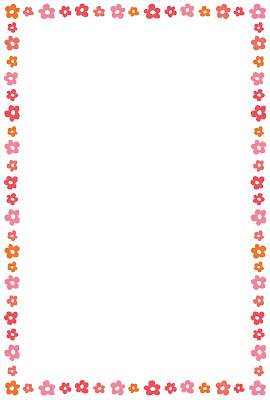 15　写真貼付欄気に入っている写真を封筒に入れて貼りつけておきましょう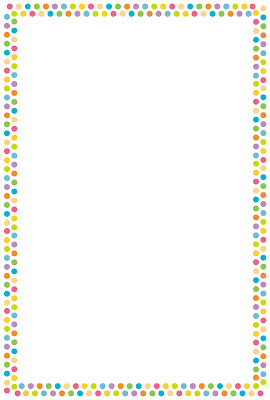 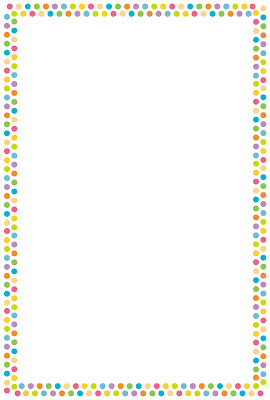 地域包括支援センター・関係機関等連絡先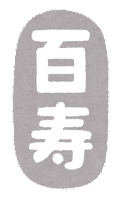 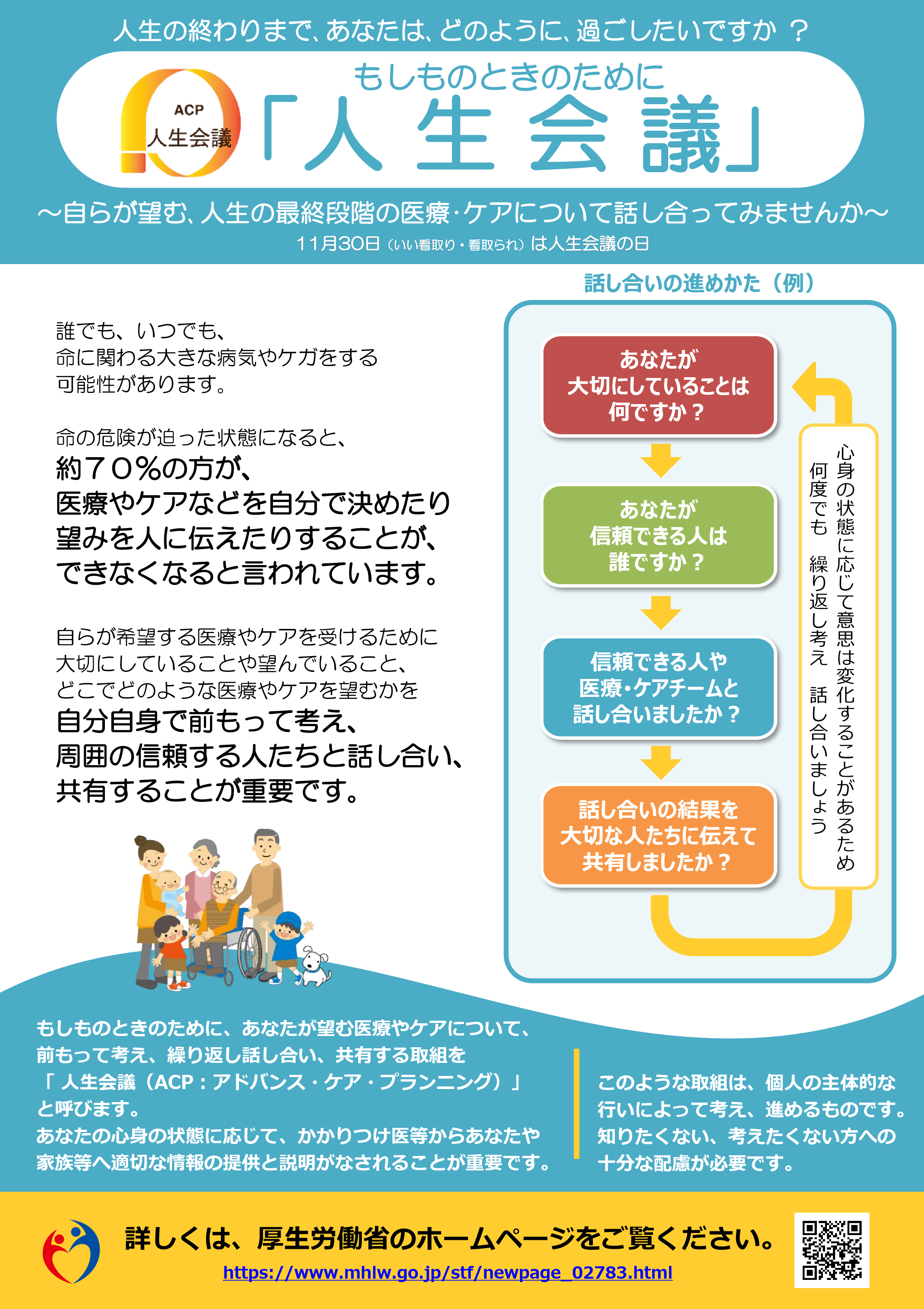 ふりがな旧姓氏名旧姓生年月日明治 ・ 大正 ・ 昭和 ・ 平成　　　　年　　　　月　　　　日生明治 ・ 大正 ・ 昭和 ・ 平成　　　　年　　　　月　　　　日生明治 ・ 大正 ・ 昭和 ・ 平成　　　　年　　　　月　　　　日生明治 ・ 大正 ・ 昭和 ・ 平成　　　　年　　　　月　　　　日生明治 ・ 大正 ・ 昭和 ・ 平成　　　　年　　　　月　　　　日生明治 ・ 大正 ・ 昭和 ・ 平成　　　　年　　　　月　　　　日生明治 ・ 大正 ・ 昭和 ・ 平成　　　　年　　　　月　　　　日生住所〒〒〒〒〒〒〒本籍地電話番号携帯電話血液型Ａ ・ Ｂ ・ Ｏ ・ ＡＢ　　　Ｒｈ　＋（プラス）　－（マイナス）Ａ ・ Ｂ ・ Ｏ ・ ＡＢ　　　Ｒｈ　＋（プラス）　－（マイナス）Ａ ・ Ｂ ・ Ｏ ・ ＡＢ　　　Ｒｈ　＋（プラス）　－（マイナス）Ａ ・ Ｂ ・ Ｏ ・ ＡＢ　　　Ｒｈ　＋（プラス）　－（マイナス）Ａ ・ Ｂ ・ Ｏ ・ ＡＢ　　　Ｒｈ　＋（プラス）　－（マイナス）Ａ ・ Ｂ ・ Ｏ ・ ＡＢ　　　Ｒｈ　＋（プラス）　－（マイナス）Ａ ・ Ｂ ・ Ｏ ・ ＡＢ　　　Ｒｈ　＋（プラス）　－（マイナス）緊急連絡先緊急連絡先①氏　名：氏　名：氏　名：氏　名：氏　名：緊急連絡先緊急連絡先①連絡先：連絡先：連絡先：連絡先：連絡先：緊急連絡先緊急連絡先②氏　名：氏　名：氏　名：氏　名：氏　名：緊急連絡先緊急連絡先②連絡先：連絡先：連絡先：連絡先：連絡先：身元保証人身元保証人氏　名：　　　　　　　　　　　　　　　　(続柄　　　　　)氏　名：　　　　　　　　　　　　　　　　(続柄　　　　　)氏　名：　　　　　　　　　　　　　　　　(続柄　　　　　)氏　名：　　　　　　　　　　　　　　　　(続柄　　　　　)氏　名：　　　　　　　　　　　　　　　　(続柄　　　　　)身元保証人身元保証人住　所：連絡先：住　所：連絡先：住　所：連絡先：住　所：連絡先：住　所：連絡先：身元保証人身元保証人氏　名：　　　　　　　　　　　　　　　　(続柄　　　　　)氏　名：　　　　　　　　　　　　　　　　(続柄　　　　　)氏　名：　　　　　　　　　　　　　　　　(続柄　　　　　)氏　名：　　　　　　　　　　　　　　　　(続柄　　　　　)氏　名：　　　　　　　　　　　　　　　　(続柄　　　　　)身元保証人身元保証人住　所：連絡先：住　所：連絡先：住　所：連絡先：住　所：連絡先：住　所：連絡先：好きな食べもの好きな食べもの嫌いな食べもの嫌いな食べもの資格趣味特技性格地域とのつながり地域とのつながり誕生出生地、名前の由来など出生地、名前の由来など小学校小学校年　　　月　　　　　　　　　　　小学校　卒中学校中学校年　　　月　　　　　　　　　　　中学校　卒高等学校高等学校年　　　月　　　　　　　　　　高等学校　卒大学（短期大学）大学（短期大学）　　　　　　　年　　　月　　　　　　　　　　　　大学　卒大学院大学院　　　　　　　年　　　月　　　　　　　　　　　大学院　卒その他（専門学校等）その他（専門学校等）ふりがな続柄氏名続柄生年月日明治 ・ 大正 ・ 昭和 ・ 平成 ・ 令和　　　　年　　　　月　　　　日生明治 ・ 大正 ・ 昭和 ・ 平成 ・ 令和　　　　年　　　　月　　　　日生明治 ・ 大正 ・ 昭和 ・ 平成 ・ 令和　　　　年　　　　月　　　　日生明治 ・ 大正 ・ 昭和 ・ 平成 ・ 令和　　　　年　　　　月　　　　日生明治 ・ 大正 ・ 昭和 ・ 平成 ・ 令和　　　　年　　　　月　　　　日生住所〒〒〒〒〒電話番号ＦＡＸ番号メール備考□入院時に知らせる　　□死亡時に知らせる　　□その他□入院時に知らせる　　□死亡時に知らせる　　□その他□入院時に知らせる　　□死亡時に知らせる　　□その他□入院時に知らせる　　□死亡時に知らせる　　□その他□入院時に知らせる　　□死亡時に知らせる　　□その他ふりがな続柄氏名続柄生年月日明治 ・ 大正 ・ 昭和 ・ 平成 ・ 令和　　　　年　　　　月　　　　日生明治 ・ 大正 ・ 昭和 ・ 平成 ・ 令和　　　　年　　　　月　　　　日生明治 ・ 大正 ・ 昭和 ・ 平成 ・ 令和　　　　年　　　　月　　　　日生明治 ・ 大正 ・ 昭和 ・ 平成 ・ 令和　　　　年　　　　月　　　　日生明治 ・ 大正 ・ 昭和 ・ 平成 ・ 令和　　　　年　　　　月　　　　日生住所〒〒〒〒〒電話番号ＦＡＸ番号メール備考□入院時に知らせる　　□死亡時に知らせる　　□その他□入院時に知らせる　　□死亡時に知らせる　　□その他□入院時に知らせる　　□死亡時に知らせる　　□その他□入院時に知らせる　　□死亡時に知らせる　　□その他□入院時に知らせる　　□死亡時に知らせる　　□その他ふりがな続柄氏名続柄生年月日明治 ・ 大正 ・ 昭和 ・ 平成 ・ 令和　　　　年　　　　月　　　　日生明治 ・ 大正 ・ 昭和 ・ 平成 ・ 令和　　　　年　　　　月　　　　日生明治 ・ 大正 ・ 昭和 ・ 平成 ・ 令和　　　　年　　　　月　　　　日生明治 ・ 大正 ・ 昭和 ・ 平成 ・ 令和　　　　年　　　　月　　　　日生明治 ・ 大正 ・ 昭和 ・ 平成 ・ 令和　　　　年　　　　月　　　　日生住所〒〒〒〒〒電話番号ＦＡＸ番号メール備考□入院時に知らせる　　□死亡時に知らせる　　□その他□入院時に知らせる　　□死亡時に知らせる　　□その他□入院時に知らせる　　□死亡時に知らせる　　□その他□入院時に知らせる　　□死亡時に知らせる　　□その他□入院時に知らせる　　□死亡時に知らせる　　□その他ふりがな続柄氏名続柄生年月日明治 ・ 大正 ・ 昭和 ・ 平成 ・ 令和　　　　年　　　　月　　　　日生明治 ・ 大正 ・ 昭和 ・ 平成 ・ 令和　　　　年　　　　月　　　　日生明治 ・ 大正 ・ 昭和 ・ 平成 ・ 令和　　　　年　　　　月　　　　日生明治 ・ 大正 ・ 昭和 ・ 平成 ・ 令和　　　　年　　　　月　　　　日生明治 ・ 大正 ・ 昭和 ・ 平成 ・ 令和　　　　年　　　　月　　　　日生住所〒〒〒〒〒電話番号ＦＡＸ番号メール備考□入院時に知らせる　　□死亡時に知らせる　　□その他□入院時に知らせる　　□死亡時に知らせる　　□その他□入院時に知らせる　　□死亡時に知らせる　　□その他□入院時に知らせる　　□死亡時に知らせる　　□その他□入院時に知らせる　　□死亡時に知らせる　　□その他ふりがな氏名後見の種類□任意後見　　　□法廷後見（ 後見 ・ 保佐 ・ 補助 ）□任意後見　　　□法廷後見（ 後見 ・ 保佐 ・ 補助 ）□任意後見　　　□法廷後見（ 後見 ・ 保佐 ・ 補助 ）住所〒〒〒電話番号携帯電話備考ふりがな電話番号氏名携帯電話関係住所〒〒〒メール備考□入院時に知らせる　　□死亡時に知らせる　　□その他　□入院時に知らせる　　□死亡時に知らせる　　□その他　□入院時に知らせる　　□死亡時に知らせる　　□その他　ふりがな電話番号氏名携帯電話関係住所〒〒〒メール備考□入院時に知らせる　　□死亡時に知らせる　　□その他　□入院時に知らせる　　□死亡時に知らせる　　□その他　□入院時に知らせる　　□死亡時に知らせる　　□その他　ふりがな電話番号氏名携帯電話関係住所〒〒〒メール備考□入院時に知らせる　　□死亡時に知らせる　　□その他　□入院時に知らせる　　□死亡時に知らせる　　□その他　□入院時に知らせる　　□死亡時に知らせる　　□その他　病院名医師名病院連絡先病院連絡先病名（発症時期）病名（発症時期）（　　　　　　　　　　　　　）（　　　　　　　　　　　　　）（　　　　　　　　　　　　　）（　　　　　　　　　　　　　）病名（発症時期）病名（発症時期）（　　　　　　　　　　　　　）（　　　　　　　　　　　　　）（　　　　　　　　　　　　　）（　　　　　　　　　　　　　）服薬備考治療状況・アレルギーなど治療状況・アレルギーなど治療状況・アレルギーなど治療状況・アレルギーなど治療状況・アレルギーなど病院名医師名病院連絡先病院連絡先病名（発症時期）病名（発症時期）（　　　　　　　　　　　　　）（　　　　　　　　　　　　　）（　　　　　　　　　　　　　）（　　　　　　　　　　　　　）病名（発症時期）病名（発症時期）（　　　　　　　　　　　　　）（　　　　　　　　　　　　　）（　　　　　　　　　　　　　）（　　　　　　　　　　　　　）服薬備考治療状況・アレルギーなど治療状況・アレルギーなど治療状況・アレルギーなど治療状況・アレルギーなど治療状況・アレルギーなどサービス内容事業所名担当者名連絡先利用開始日利用終了日サービス内容事業所名担当者名連絡先利用開始日利用終了日サービス内容事業所名担当者名連絡先利用開始日利用終了日サービス内容事業所名担当者名連絡先利用開始日利用終了日基礎年金番号　※共済年金を受給している場合は年金証書記号番号基礎年金番号　※共済年金を受給している場合は年金証書記号番号加入したことのある年金の種類□国民年金　　　　　□厚生年金□共済年金　　　　　□その他（　　　　　　　　　　　　　　　）加入したことのある年金の種類□国民年金　　　　　□厚生年金□共済年金　　　　　□その他（　　　　　　　　　　　　　　　）受給開始（予定日）年　　　月　　　日受給開始（予定日）年　　　月　　　日受給日１回の受給金額年金の受け取り口座年金の受け取り口座名　称番号・記号・その他備　考金融機関支店名・支店番号支店名・支店番号預貯金の種類口座番号口座番号名義人名義人備考（ＷＥＢ用ＩＤや連絡先等）備考（ＷＥＢ用ＩＤや連絡先等）備考（ＷＥＢ用ＩＤや連絡先等）備考（ＷＥＢ用ＩＤや連絡先等）金融機関支店名・支店番号支店名・支店番号預貯金の種類口座番号口座番号名義人名義人備考（ＷＥＢ用ＩＤや連絡先等）備考（ＷＥＢ用ＩＤや連絡先等）備考（ＷＥＢ用ＩＤや連絡先等）備考（ＷＥＢ用ＩＤや連絡先等）金融機関支店名・支店番号支店名・支店番号預貯金の種類口座番号口座番号名義人名義人備考（ＷＥＢ用ＩＤや連絡先等）備考（ＷＥＢ用ＩＤや連絡先等）備考（ＷＥＢ用ＩＤや連絡先等）備考（ＷＥＢ用ＩＤや連絡先等）金融機関支店名・支店番号支店名・支店番号預貯金の種類口座番号口座番号名義人名義人備考（ＷＥＢ用ＩＤや連絡先等）備考（ＷＥＢ用ＩＤや連絡先等）備考（ＷＥＢ用ＩＤや連絡先等）備考（ＷＥＢ用ＩＤや連絡先等）金融機関支店名・支店番号支店名・支店番号預貯金の種類口座番号口座番号名義人名義人備考（ＷＥＢ用ＩＤや連絡先等）備考（ＷＥＢ用ＩＤや連絡先等）備考（ＷＥＢ用ＩＤや連絡先等）備考（ＷＥＢ用ＩＤや連絡先等）金融機関支店名・支店番号支店名・支店番号預貯金の種類口座番号口座番号名義人名義人備考（ＷＥＢ用ＩＤや連絡先等）備考（ＷＥＢ用ＩＤや連絡先等）備考（ＷＥＢ用ＩＤや連絡先等）備考（ＷＥＢ用ＩＤや連絡先等）項目金融機関・支店口座番号引き落とし日備　考電気料金ガス料金水道料金電話料金ＮＨＫ受診料固定資産税市・県民税※不正使用の恐れがあるため、暗証番号などは書かないでください※不正使用の恐れがあるため、暗証番号などは書かないでください※不正使用の恐れがあるため、暗証番号などは書かないでください※不正使用の恐れがあるため、暗証番号などは書かないでくださいカード名称クレジットブランドカード番号カード番号紛失時連絡先Ｗｅｂ用ＩＤ引き落とし日備考※不正使用の恐れがあるため、暗証番号などは書かないでください※不正使用の恐れがあるため、暗証番号などは書かないでください※不正使用の恐れがあるため、暗証番号などは書かないでください※不正使用の恐れがあるため、暗証番号などは書かないでくださいカード名称クレジットブランドカード番号カード番号紛失時連絡先Ｗｅｂ用ＩＤ引き落とし日備考※不正使用の恐れがあるため、暗証番号などは書かないでください※不正使用の恐れがあるため、暗証番号などは書かないでください※不正使用の恐れがあるため、暗証番号などは書かないでください※不正使用の恐れがあるため、暗証番号などは書かないでくださいカード名称クレジットブランドカード番号カード番号紛失時連絡先Ｗｅｂ用ＩＤ引き落とし日備考保険会社名商品名・種類契約者名被保険者保険金受取人証券番号保険期間保険料連絡先どんな時に請求するか内容（金額や特約など）内容（金額や特約など）保険会社名商品名・種類契約者名被保険者保険金受取人証券番号保険期間保険料連絡先どんな時に請求するか内容（金額や特約など）内容（金額や特約など）保険会社名商品名・種類契約者名被保険者保険金受取人証券番号保険期間保険料連絡先どんな時に請求するか内容（金額や特約など）内容（金額や特約など）保険会社名商品名・種類契約者名被保険者保険金受取人証券番号保険期間保険料連絡先どんな時に請求するか内容（金額や特約など）内容（金額や特約など）銘柄名義人株式数証券番号口座番号証券会社・金融機関名銘柄名義人株式数証券番号口座番号証券会社・金融機関名銘柄名義人株式数証券番号口座番号証券会社・金融機関名銘柄名義人株式数証券番号口座番号証券会社・金融機関名銘柄名義人株式数証券番号口座番号証券会社・金融機関名種類　　　□土地　　□建物　　□マンション・アパート　　□その他(　　　　　　　　　)種類　　　□土地　　□建物　　□マンション・アパート　　□その他(　　　　　　　　　)種類　　　□土地　　□建物　　□マンション・アパート　　□その他(　　　　　　　　　)名義人（共有者含む）名義人（共有者含む）持分所在地　〒所在地　〒地番又は家屋番号面積抵当権□設定あり　　　　□設定なし抵当権□設定あり　　　　□設定なし種類　　　□土地　　□建物　　□マンション・アパート　　□その他(　　　　　　　　　)種類　　　□土地　　□建物　　□マンション・アパート　　□その他(　　　　　　　　　)種類　　　□土地　　□建物　　□マンション・アパート　　□その他(　　　　　　　　　)名義人（共有者含む）名義人（共有者含む）持分所在地　〒所在地　〒地番又は家屋番号面積抵当権□設定あり　　　　□設定なし抵当権□設定あり　　　　□設定なし種類　　　□土地　　□建物　　□マンション・アパート　　□その他(　　　　　　　　　)種類　　　□土地　　□建物　　□マンション・アパート　　□その他(　　　　　　　　　)種類　　　□土地　　□建物　　□マンション・アパート　　□その他(　　　　　　　　　)名義人（共有者含む）名義人（共有者含む）持分所在地　〒所在地　〒地番又は家屋番号面積抵当権□設定あり　　　　□設定なし抵当権□設定あり　　　　□設定なし種類　　　□土地　　□建物　　□マンション・アパート　　□その他(　　　　　　　　　)種類　　　□土地　　□建物　　□マンション・アパート　　□その他(　　　　　　　　　)種類　　　□土地　　□建物　　□マンション・アパート　　□その他(　　　　　　　　　)名義人（共有者含む）名義人（共有者含む）持分所在地　〒所在地　〒地番又は家屋番号面積抵当権□設定あり　　　　□設定なし抵当権□設定あり　　　　□設定なし名　　称内容・価値保管場所保管場所連絡先・備考貸付先連絡先貸付日年　　　月　　　日貸付金額と貸付残高年　　　月　　　日現在　　　　　　 円証書　　　　□有　　　　　□無保管場所備考（返済状況など）備考（返済状況など）貸付先連絡先貸付日年　　　月　　　日貸付金額と貸付残高年　　　月　　　日現在　　　　　　 円証書　　　　□有　　　　　□無保管場所備考（返済状況など）備考（返済状況など）借入先連絡先借入日借入金額と借入残高返済期限借入目的備考（契約書の保管場所など）備考（契約書の保管場所など）借入先連絡先借入日借入金額と借入残高返済期限借入目的備考（契約書の保管場所など）備考（契約書の保管場所など）借入先連絡先借入日借入金額と借入残高返済期限借入目的備考（契約書の保管場所など）備考（契約書の保管場所など）主債務者住所・連絡先債権者（お金を貸した人）住所・連絡先保証日年　　　月　　　日保証した金額円主債務者との間柄備考（契約書の保管場所など）宗派や菩提寺・教会等宗派や菩提寺・教会等連絡先：連絡先：希望する葬儀会社希望する葬儀会社□有□無会社名：希望する葬儀会社希望する葬儀会社□有□無連絡先：葬儀費用□希望あり□希望なし□希望あり□希望なし希望額葬儀費用□希望あり□希望なし□希望あり□希望なし□預貯金を使う　　　　　□保険金を使う喪主の希望喪主の希望□無□有（名前　　　　　　　　連絡先　　　　　　　　　　　）□無□有（名前　　　　　　　　連絡先　　　　　　　　　　　）戒名等□特に希望はない　　　□標準的な戒名等をつけてほしい□お金がかかってもいいので、良い戒名等をつけてほしい□戒名等はすでに持っている（具体的に：　　　　　　　　　　　　　　　）□戒名等は必要ない□特に希望はない　　　□標準的な戒名等をつけてほしい□お金がかかってもいいので、良い戒名等をつけてほしい□戒名等はすでに持っている（具体的に：　　　　　　　　　　　　　　　）□戒名等は必要ない□特に希望はない　　　□標準的な戒名等をつけてほしい□お金がかかってもいいので、良い戒名等をつけてほしい□戒名等はすでに持っている（具体的に：　　　　　　　　　　　　　　　）□戒名等は必要ないあいさつや弔辞をお願いしたい人あいさつや弔辞をお願いしたい人氏名（　　　　　　　　）　連絡先（　　　　　　　　　　　　　）氏名（　　　　　　　　）　連絡先（　　　　　　　　　　　　　）あいさつや弔辞をお願いしたい人あいさつや弔辞をお願いしたい人氏名（　　　　　　　　）　連絡先（　　　　　　　　　　　　　）氏名（　　　　　　　　）　連絡先（　　　　　　　　　　　　　）会場の希望会場の希望□無□有（会場名　　　　　　　　　連絡先　　　　　　　　　　　）□無□有（会場名　　　　　　　　　連絡先　　　　　　　　　　　）祭壇の希望祭壇の希望□無□有（具体的に：　　　　　　　　　　　　　　　　　　　　）□無□有（具体的に：　　　　　　　　　　　　　　　　　　　　）香典□遺族に任せる　　　□通常通りでよい□辞退する　　　　　□その他（　　　　　　　　　　　　　　　　　　）□遺族に任せる　　　□通常通りでよい□辞退する　　　　　□その他（　　　　　　　　　　　　　　　　　　）□遺族に任せる　　　□通常通りでよい□辞退する　　　　　□その他（　　　　　　　　　　　　　　　　　　）供花□いただく　　　　　□辞退する　□希望する花がある（　　　　　　　　　　　　　　　　　　　　　　　）□いただく　　　　　□辞退する　□希望する花がある（　　　　　　　　　　　　　　　　　　　　　　　）□いただく　　　　　□辞退する　□希望する花がある（　　　　　　　　　　　　　　　　　　　　　　　）遺影□決めていない　　　□使ってほしい写真がある（保管場所　　　　　　　　　　　　　　　　　　）□決めていない　　　□使ってほしい写真がある（保管場所　　　　　　　　　　　　　　　　　　）□決めていない　　　□使ってほしい写真がある（保管場所　　　　　　　　　　　　　　　　　　）服装の希望服装の希望□無　　　　　□和装が良い　　　　　□洋装が良い　□その他（具体的に　　　　　　　　　　　　　　　　　　　）□無　　　　　□和装が良い　　　　　□洋装が良い　□その他（具体的に　　　　　　　　　　　　　　　　　　　）ＢＧＭ□希望なし　　　□希望あり（　　　　　　　　　　　　　　　　　　　）□希望なし　　　□希望あり（　　　　　　　　　　　　　　　　　　　）□希望なし　　　□希望あり（　　　　　　　　　　　　　　　　　　　）その他の希望その他の希望（棺に入れて欲しいもの・葬儀に呼んでほしくない人など）（棺に入れて欲しいもの・葬儀に呼んでほしくない人など）葬儀のことを知らせてほしい人葬儀のことを知らせてほしい人葬儀のことを知らせてほしい人葬儀のことを知らせてほしい人氏名連絡先氏名連絡先作成日保管場所種類□自筆証書遺言　　　　　　　□公正証書遺言□自筆証書遺言　　　　　　　□公正証書遺言□自筆証書遺言　　　　　　　□公正証書遺言遺言執行者氏名（　　　　　　　　　　）連絡先（　　　　　　　　　　　）氏名（　　　　　　　　　　）連絡先（　　　　　　　　　　　）氏名（　　　　　　　　　　）連絡先（　　　　　　　　　　　）備考贈る相手連絡先記念の品物（保管場所も具体的に記入）名義人電話番号契約会社名連絡先備考名義人電話番号契約会社名連絡先データについて□任せる　　　　　　□見ないで破棄してほしい□任せる　　　　　　□見ないで破棄してほしい□任せる　　　　　　□見ないで破棄してほしい備考名義人電話番号契約会社名連絡先データについて□任せる　　　　　　□見ないで破棄してほしい□任せる　　　　　　□見ないで破棄してほしい□任せる　　　　　　□見ないで破棄してほしい備考メーカー名型番データについて□任せる　　　　　　□見ないで破棄してほしい□任せる　　　　　　□見ないで破棄してほしい□任せる　　　　　　□見ないで破棄してほしい備考メーカー名型番データについて□任せる　　　　　　□見ないで破棄してほしい□任せる　　　　　　□見ないで破棄してほしい□任せる　　　　　　□見ないで破棄してほしい備考回線名プロバイダ名備考回線名プロバイダ名備考サイト等の名称サイト等の名称アカウント名・ＩＤなどアカウント名・ＩＤなど処理方法の希望処理方法の希望備　考サイト等の名称サイト等の名称アカウント名・ＩＤなどアカウント名・ＩＤなど処理方法の希望処理方法の希望備　考名前種類生年月日性別かかりつけ病院病院名かかりつけ病院連絡先普段たべているもの普段たべているもの備考ペット保険、万が一の時の預け先などを記入ペット保険、万が一の時の預け先などを記入ペット保険、万が一の時の預け先などを記入ペット保険、万が一の時の預け先などを記入名前種類生年月日性別かかりつけ病院病院名かかりつけ病院連絡先普段たべているもの普段たべているもの備考ペット保険、万が一の時の預け先などを記入ペット保険、万が一の時の預け先などを記入ペット保険、万が一の時の預け先などを記入ペット保険、万が一の時の預け先などを記入担当地区名　　      　称電話番号（「０４６」は省略）柏ケ谷・東柏ケ谷・望地海老名東地域包括支援センター２９２－１４１１上郷・下今泉・上今泉・扇町・泉・めぐみ町海老名北地域包括支援センター２３１－６０６１勝瀬・中央・国分北・国分南海老名中央地域包括支援センター２３４－２９７３中新田・さつき町・河原口・社家さつき町地域包括支援センター２３４－７２２６大谷・大谷北・大谷南・国分寺台・浜田町国分寺台地域包括支援センター２３３－８８８１中河内・中野・今里・上河内・杉久保北・杉久保南・本郷・門沢橋海老名南地域包括支援センター２３８－７６９１市全域海老名市基幹型地域包括支援センター２３３－０１１１市全域えびな在宅医療相談室　２３１－８６５０市全域海老名市役所　地域包括ケア推進課２３５－４９５０